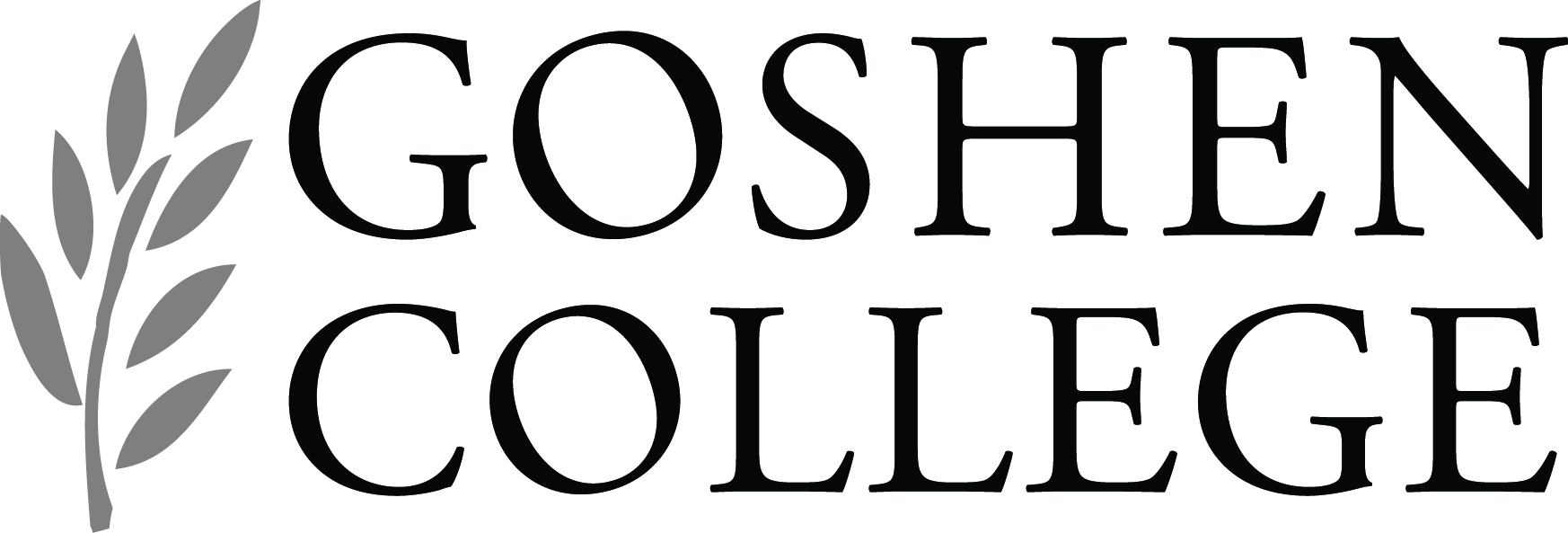 Form adapted January 2014 from assessment plan template developed by Salt Lake Community College (http://vvww.slcc.edu/assessment/help.aspx)Program: Department/Program Mission Statement:Person Responsible for Assessment Plan:Date: Student Learning OutcomesWhat are students expected to learn?Assessment Methods/ MeasuresHow and when will the data be collected? What students will be assessed?Set Performance Target/BenchmarkHow well should students be able to do on the assessment?Data and Interpretation of Results/FindingsWhat do the data show?Use of Results What changes were made after reviewing the results? How will you follow-up to measure improvement?Program Level Learning Outcomes AssessmentsAssess the overarching program learning outcomes for all program completers, majors, or graduates only.Potential Program Level Learning Outcomes Assessment Tools: Capstone Project or Comprehensive Exam Scores; Portfolio Scores; Student Certification or Licensure Exam Scores; etc.Program Level Learning Outcomes AssessmentsAssess the overarching program learning outcomes for all program completers, majors, or graduates only.Potential Program Level Learning Outcomes Assessment Tools: Capstone Project or Comprehensive Exam Scores; Portfolio Scores; Student Certification or Licensure Exam Scores; etc.Program Level Learning Outcomes AssessmentsAssess the overarching program learning outcomes for all program completers, majors, or graduates only.Potential Program Level Learning Outcomes Assessment Tools: Capstone Project or Comprehensive Exam Scores; Portfolio Scores; Student Certification or Licensure Exam Scores; etc.Program Level Learning Outcomes AssessmentsAssess the overarching program learning outcomes for all program completers, majors, or graduates only.Potential Program Level Learning Outcomes Assessment Tools: Capstone Project or Comprehensive Exam Scores; Portfolio Scores; Student Certification or Licensure Exam Scores; etc.Program Level Learning Outcomes AssessmentsAssess the overarching program learning outcomes for all program completers, majors, or graduates only.Potential Program Level Learning Outcomes Assessment Tools: Capstone Project or Comprehensive Exam Scores; Portfolio Scores; Student Certification or Licensure Exam Scores; etc.SLO 1SLO 2SLO 3SLO 4…Other Program Quality and Success MeasuresPrograms may decide to assess other program quality and success measures using tools that do not directly measure student learning.Potential Program Outcomes Assessment Tools: Student Satisfaction Surveys; Employer Satisfaction Surveys; Four-year Institution Faculty Surveys; Gaining or Maintaining Special Program Accreditation; PAC Approvals; Curriculum and Other Alignment Studies; Action Research; Etc.Other Program Quality and Success MeasuresPrograms may decide to assess other program quality and success measures using tools that do not directly measure student learning.Potential Program Outcomes Assessment Tools: Student Satisfaction Surveys; Employer Satisfaction Surveys; Four-year Institution Faculty Surveys; Gaining or Maintaining Special Program Accreditation; PAC Approvals; Curriculum and Other Alignment Studies; Action Research; Etc.Other Program Quality and Success MeasuresPrograms may decide to assess other program quality and success measures using tools that do not directly measure student learning.Potential Program Outcomes Assessment Tools: Student Satisfaction Surveys; Employer Satisfaction Surveys; Four-year Institution Faculty Surveys; Gaining or Maintaining Special Program Accreditation; PAC Approvals; Curriculum and Other Alignment Studies; Action Research; Etc.Other Program Quality and Success MeasuresPrograms may decide to assess other program quality and success measures using tools that do not directly measure student learning.Potential Program Outcomes Assessment Tools: Student Satisfaction Surveys; Employer Satisfaction Surveys; Four-year Institution Faculty Surveys; Gaining or Maintaining Special Program Accreditation; PAC Approvals; Curriculum and Other Alignment Studies; Action Research; Etc.Other Program Quality and Success MeasuresPrograms may decide to assess other program quality and success measures using tools that do not directly measure student learning.Potential Program Outcomes Assessment Tools: Student Satisfaction Surveys; Employer Satisfaction Surveys; Four-year Institution Faculty Surveys; Gaining or Maintaining Special Program Accreditation; PAC Approvals; Curriculum and Other Alignment Studies; Action Research; Etc.Quality/Success Measure 1Quality/Success Measure 2…